ANNEXE A bis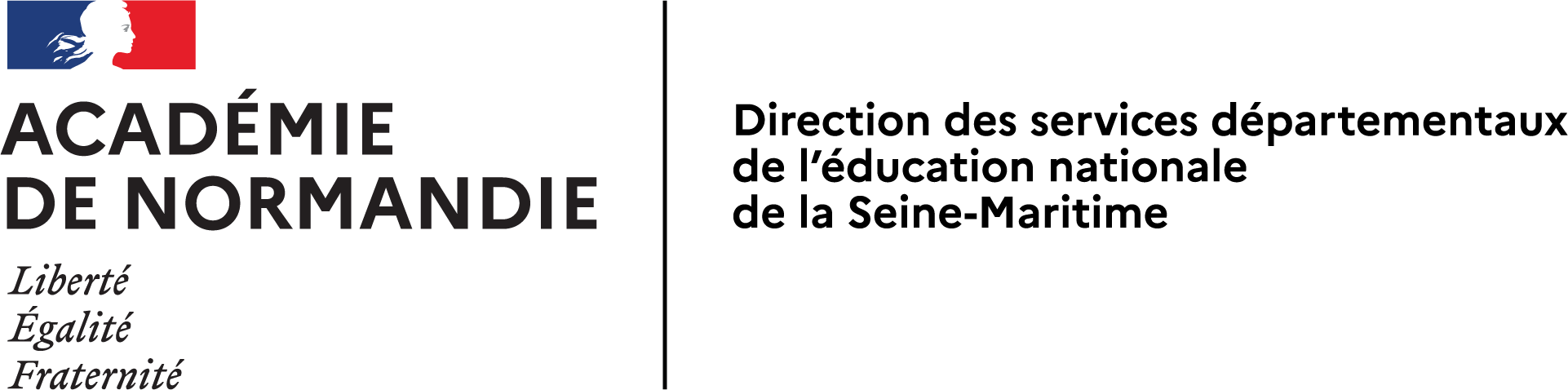 DEMANDE D’ADMISSIONAnnée scolaire 2024-2025La famille (Si les deux parents sont séparés, il est nécessaire d’obtenir l’accord des deux parents : remplir deux formulaires)Je (nous) soussigné(e-s-) …………………………………………………………………………………………………………………………..agissant en qualité de ……………………………………………………………………………………………………………………………..représentant légal – tuteurde l’enfant ………………………………………………………………………………………………………………………………………………….né(e) le ………………………………………………………………………………………………………………………………………………………..demeurant ………………………………………………………………………………………………………………………………………………….sollicite(sollicitons) l’étude du dossier de mon (notre) enfant pour une demande d’admission en internat pour l’année 2024-2025.LeSignature(s) du (des) représentant(s) légal(légaux)Le jeuneL’avis du jeune quant à son souhait d’intégrer l’internat sera recueilli lors de l’entretien avec le psychologue de l’éducation nationale.